CHAMP D’APPRENTISSAGE n° 2 : « Adapter son déplacement à des environnements varies ou incertains » APSA : KAYAK CAPAFLP1 « Planifier et conduire un déplacement adapté à ses ressources pour effectuer le trajet prévu dans sa totalité ; le cas échéant, savoir renoncer ». AFLP 1et 2 sur 12ptsPrincipes d’évaluation : L’AFLP1 et 2 s’évaluent le jour du CCF en fonction des différents barèmes AFLP2 « Utiliser des techniques efficaces pour adapter son déplacement aux caractéristiques du milieu »(1) Un abandon ou un dépassement important de la durée de l’épreuve lorsque celle-ci est fixée doit être considéré comme un indicateur d’un choix d’itinéraire inapproprié de l’élève (degré 1 de l’AFLP). (2) L’incertitude peut relever d’une autre nature que celle du milieu inconnu Pour l’AFLP, l’évaluateur positionne l’élève dans un degré en fonction du niveau de difficulté de l’itinéraire réalisé puis ajuste la note en fonction du barème Principes d’évaluation : L’AFLP3,4,5,6 s’évaluent au fil des séquences d’enseignement et éventuellement le jour de l’épreuve .Ils sont notés sur 8 points. La répartition des 8 points est au choix des élèves (avec un minimum de 2 points pour chacun des AFLP). Trois choix sont possibles : 4-4 / 6-2 / 2-6. La répartition choisie doit être annoncée par l’élève en début de cycle, et ne peut plus être modifiée par la suite. Les 2AFLP sont choisis par l’enseignant  AFLP3 « Sélectionner des informations utiles pour planifier son itinéraire et l’adapter éventuellement en cours de déplacement »    AFLP4 « S’impliquer dans des rôles sociaux pour assurer le bon fonctionnement d’une activité de pleine nature. »AFLP5 « Contrôler ses émotions pour accepter de s’engager dans un environnement partiellement connu. »AFLP6 « Se préparer, connaître les risques, respecter la réglementation et appliquer les procédures d’urgence à mettre en oeuvre dans les différents environnements de pratique pour s’y engager en sécuritéLa répartition des points des AFLP 3,4,5,6  est de 2,4,6 points (voir tableau ci-dessous). L’enseignant choisira 2 AFLP.PARCOURS SLALOM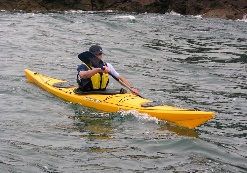 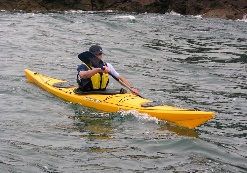 Principe d’élaboration de l’épreuvePrincipe d’élaboration de l’épreuvePrincipe d’élaboration de l’épreuvePrincipe d’élaboration de l’épreuvePrincipe d’élaboration de l’épreuvePrincipe d’élaboration de l’épreuvePrincipe d’élaboration de l’épreuvePrincipe d’élaboration de l’épreuvePrincipe d’élaboration de l’épreuveL’épreuve offre différents choix possibles de niveau de difficulté de l’itinéraire et se déroule dans le cadre d’une durée ou de distances définies, suffisantes pour permettre à l’élève de révéler par sa conduite les compétences acquises (1). L’épreuve présente des éléments variés d’incertitude (2), en milieu connu, qui nécessitent de mener le jour de l’évaluation  une analyse sur la pertinence du choix d’itinéraire .L’élève doit réaliser en mer, un parcours comportant 2 parcours distincts :Un 1er parcours de moyenne-distance chronométré (1km,1.2km ou 1.6km). Barèmes différenciés entre filles et garçonsUn 2nd parcours technique, slalomé, occasionnant 1 rotation complète du bateau. La mise en œuvre du parcours nécessitant l’utilisation de 6 à 8 bouées.Concernant le 1er parcours : l’élève doit adopter une vitesse de déplacement régulière.Concernant le 2nd parcours : Lors de l’évaluation, 2 essais par élève seront proposés, mais seul le meilleur des 2 essais sera retenu. L’épreuve offre différents choix possibles de niveau de difficulté de l’itinéraire et se déroule dans le cadre d’une durée ou de distances définies, suffisantes pour permettre à l’élève de révéler par sa conduite les compétences acquises (1). L’épreuve présente des éléments variés d’incertitude (2), en milieu connu, qui nécessitent de mener le jour de l’évaluation  une analyse sur la pertinence du choix d’itinéraire .L’élève doit réaliser en mer, un parcours comportant 2 parcours distincts :Un 1er parcours de moyenne-distance chronométré (1km,1.2km ou 1.6km). Barèmes différenciés entre filles et garçonsUn 2nd parcours technique, slalomé, occasionnant 1 rotation complète du bateau. La mise en œuvre du parcours nécessitant l’utilisation de 6 à 8 bouées.Concernant le 1er parcours : l’élève doit adopter une vitesse de déplacement régulière.Concernant le 2nd parcours : Lors de l’évaluation, 2 essais par élève seront proposés, mais seul le meilleur des 2 essais sera retenu. L’épreuve offre différents choix possibles de niveau de difficulté de l’itinéraire et se déroule dans le cadre d’une durée ou de distances définies, suffisantes pour permettre à l’élève de révéler par sa conduite les compétences acquises (1). L’épreuve présente des éléments variés d’incertitude (2), en milieu connu, qui nécessitent de mener le jour de l’évaluation  une analyse sur la pertinence du choix d’itinéraire .L’élève doit réaliser en mer, un parcours comportant 2 parcours distincts :Un 1er parcours de moyenne-distance chronométré (1km,1.2km ou 1.6km). Barèmes différenciés entre filles et garçonsUn 2nd parcours technique, slalomé, occasionnant 1 rotation complète du bateau. La mise en œuvre du parcours nécessitant l’utilisation de 6 à 8 bouées.Concernant le 1er parcours : l’élève doit adopter une vitesse de déplacement régulière.Concernant le 2nd parcours : Lors de l’évaluation, 2 essais par élève seront proposés, mais seul le meilleur des 2 essais sera retenu. L’épreuve offre différents choix possibles de niveau de difficulté de l’itinéraire et se déroule dans le cadre d’une durée ou de distances définies, suffisantes pour permettre à l’élève de révéler par sa conduite les compétences acquises (1). L’épreuve présente des éléments variés d’incertitude (2), en milieu connu, qui nécessitent de mener le jour de l’évaluation  une analyse sur la pertinence du choix d’itinéraire .L’élève doit réaliser en mer, un parcours comportant 2 parcours distincts :Un 1er parcours de moyenne-distance chronométré (1km,1.2km ou 1.6km). Barèmes différenciés entre filles et garçonsUn 2nd parcours technique, slalomé, occasionnant 1 rotation complète du bateau. La mise en œuvre du parcours nécessitant l’utilisation de 6 à 8 bouées.Concernant le 1er parcours : l’élève doit adopter une vitesse de déplacement régulière.Concernant le 2nd parcours : Lors de l’évaluation, 2 essais par élève seront proposés, mais seul le meilleur des 2 essais sera retenu. L’épreuve offre différents choix possibles de niveau de difficulté de l’itinéraire et se déroule dans le cadre d’une durée ou de distances définies, suffisantes pour permettre à l’élève de révéler par sa conduite les compétences acquises (1). L’épreuve présente des éléments variés d’incertitude (2), en milieu connu, qui nécessitent de mener le jour de l’évaluation  une analyse sur la pertinence du choix d’itinéraire .L’élève doit réaliser en mer, un parcours comportant 2 parcours distincts :Un 1er parcours de moyenne-distance chronométré (1km,1.2km ou 1.6km). Barèmes différenciés entre filles et garçonsUn 2nd parcours technique, slalomé, occasionnant 1 rotation complète du bateau. La mise en œuvre du parcours nécessitant l’utilisation de 6 à 8 bouées.Concernant le 1er parcours : l’élève doit adopter une vitesse de déplacement régulière.Concernant le 2nd parcours : Lors de l’évaluation, 2 essais par élève seront proposés, mais seul le meilleur des 2 essais sera retenu. L’épreuve offre différents choix possibles de niveau de difficulté de l’itinéraire et se déroule dans le cadre d’une durée ou de distances définies, suffisantes pour permettre à l’élève de révéler par sa conduite les compétences acquises (1). L’épreuve présente des éléments variés d’incertitude (2), en milieu connu, qui nécessitent de mener le jour de l’évaluation  une analyse sur la pertinence du choix d’itinéraire .L’élève doit réaliser en mer, un parcours comportant 2 parcours distincts :Un 1er parcours de moyenne-distance chronométré (1km,1.2km ou 1.6km). Barèmes différenciés entre filles et garçonsUn 2nd parcours technique, slalomé, occasionnant 1 rotation complète du bateau. La mise en œuvre du parcours nécessitant l’utilisation de 6 à 8 bouées.Concernant le 1er parcours : l’élève doit adopter une vitesse de déplacement régulière.Concernant le 2nd parcours : Lors de l’évaluation, 2 essais par élève seront proposés, mais seul le meilleur des 2 essais sera retenu. L’épreuve offre différents choix possibles de niveau de difficulté de l’itinéraire et se déroule dans le cadre d’une durée ou de distances définies, suffisantes pour permettre à l’élève de révéler par sa conduite les compétences acquises (1). L’épreuve présente des éléments variés d’incertitude (2), en milieu connu, qui nécessitent de mener le jour de l’évaluation  une analyse sur la pertinence du choix d’itinéraire .L’élève doit réaliser en mer, un parcours comportant 2 parcours distincts :Un 1er parcours de moyenne-distance chronométré (1km,1.2km ou 1.6km). Barèmes différenciés entre filles et garçonsUn 2nd parcours technique, slalomé, occasionnant 1 rotation complète du bateau. La mise en œuvre du parcours nécessitant l’utilisation de 6 à 8 bouées.Concernant le 1er parcours : l’élève doit adopter une vitesse de déplacement régulière.Concernant le 2nd parcours : Lors de l’évaluation, 2 essais par élève seront proposés, mais seul le meilleur des 2 essais sera retenu. L’épreuve offre différents choix possibles de niveau de difficulté de l’itinéraire et se déroule dans le cadre d’une durée ou de distances définies, suffisantes pour permettre à l’élève de révéler par sa conduite les compétences acquises (1). L’épreuve présente des éléments variés d’incertitude (2), en milieu connu, qui nécessitent de mener le jour de l’évaluation  une analyse sur la pertinence du choix d’itinéraire .L’élève doit réaliser en mer, un parcours comportant 2 parcours distincts :Un 1er parcours de moyenne-distance chronométré (1km,1.2km ou 1.6km). Barèmes différenciés entre filles et garçonsUn 2nd parcours technique, slalomé, occasionnant 1 rotation complète du bateau. La mise en œuvre du parcours nécessitant l’utilisation de 6 à 8 bouées.Concernant le 1er parcours : l’élève doit adopter une vitesse de déplacement régulière.Concernant le 2nd parcours : Lors de l’évaluation, 2 essais par élève seront proposés, mais seul le meilleur des 2 essais sera retenu. L’épreuve offre différents choix possibles de niveau de difficulté de l’itinéraire et se déroule dans le cadre d’une durée ou de distances définies, suffisantes pour permettre à l’élève de révéler par sa conduite les compétences acquises (1). L’épreuve présente des éléments variés d’incertitude (2), en milieu connu, qui nécessitent de mener le jour de l’évaluation  une analyse sur la pertinence du choix d’itinéraire .L’élève doit réaliser en mer, un parcours comportant 2 parcours distincts :Un 1er parcours de moyenne-distance chronométré (1km,1.2km ou 1.6km). Barèmes différenciés entre filles et garçonsUn 2nd parcours technique, slalomé, occasionnant 1 rotation complète du bateau. La mise en œuvre du parcours nécessitant l’utilisation de 6 à 8 bouées.Concernant le 1er parcours : l’élève doit adopter une vitesse de déplacement régulière.Concernant le 2nd parcours : Lors de l’évaluation, 2 essais par élève seront proposés, mais seul le meilleur des 2 essais sera retenu. Éléments à évaluerRepères d’évaluationRepères d’évaluationRepères d’évaluationRepères d’évaluationRepères d’évaluationRepères d’évaluationRepères d’évaluationRepères d’évaluationÉléments à évaluerDegré 1Degré 1Degré 2Degré 2 Degré 3 Degré 3Degré 4Degré 4AFLP1 /07pts (*1)Barèmes parcours MD(en minutes)(Adaptable en fonction des conditions  météo)  Pts :      Garçons1km ≥14 ou abandon1.2km ≥ 161.6km≥200.5Filles1km≥ 16 ou abandon1.2km ≥181.6km ≥220.5Garçons1km ≤141.2km : ≤161.6km ≤ 201Filles1km ≤161.2km : ≤181.6km ≤221Garçons1km ≤121.2km : ≤141.6km ≤ 182Filles1km ≤141.2km ≤161.6km ≤202Garçons1km ≤101.2km ≤121.6km ≤163Filles1km ≤121.2km ≤141.6km ≤183Choix :  difficulté de l’itinéraire (*1)R : RenonceHD : hors délaiParcours :11.21.6R : RenonceHD : hors délaiParcours :11.21.6R : RenonceHD : hors délaiParcours :11.21.6R : RenonceHD : hors délaiParcours :11.21.6R : RenonceHD : hors délaiParcours :11.21.6R : RenonceHD : hors délaiParcours :11.21.6R : RenonceHD : hors délaiParcours :11.21.6R : RenonceHD : hors délaiParcours :11.21.6AFLP 2 /5 ptsDegré 1Degré 1Degré 1Degré 2Degré 2Degré 3Degré 3Degré 4Degré 4Barèmes slalomPénalité de 20’’ Si porte non franchieBarèmes slalomPénalité de 20’’ Si porte non franchieGarçons≥2 ’25Filles≥ 2’40Garçons≤ 1’55Filles≤2’10Garçons≤ 1’45Filles≤2’Garçons≤ 1’15Filles≤ 1’30SLALOM (*1)Mauvaise maitrise technique. Trajectoire non contrôléeMauvaise maitrise technique. Trajectoire non contrôléeMauvaise maitrise technique. Trajectoire non contrôléeMaitrise technique partielle, sur certaines trajectoires.Maitrise technique partielle, sur certaines trajectoires.Maitrise des techniques Trajectoires larges mais contrôléesMaitrise des techniques Trajectoires larges mais contrôléesMaitrise des techniques de base. Trajectoire tendue et anticipées (propulsion, circulaire, appels, rétropulsion)Maitrise des techniques de base. Trajectoire tendue et anticipées (propulsion, circulaire, appels, rétropulsion)Difficulté de l’itinéraire       0                                         0.5      0                                         0.5      0                                         0.5          1                                         2                        1                                         2                     2.5                                        4       2.5                                        4    4.5                                            5    4.5                                            5Degré 1Degré 2Degré 3Degré 4L’élève emprunte un itinéraire inadapté, qui le place fréquemment en échec. Mauvais choixL’élève témoigne d’une lecture globale du milieu et les difficultés éventuelles s’identifient au fur et à mesure du déplacement. Choix trop risqué L’élève démontre une lecture signifiante du milieu en définissant un projet qui prend en compte son niveau de ressources et les contraintes du milieu. Choix en adéquation avec ses ressourcesL’élève anticipe ses actions de déplacement grâce à une lecture signifiante du milieu. La remise en cause potentielle du projet est anticipée à moyen terme. Bon choixDegré 1Degré 2Degré 3Degré 4L’élève s'implique peu ou pas dans les rôles sociaux mis en œuvre dans les leçons. L’élève est individualisteL’élève s'implique de manière inconstante dans les rôles sociaux et sur sollicitation de l’enseignant. L’aide est en « dent de scie »L’élève s'implique régulièrement dans les rôles sociaux en suivant les recommandations de l’enseignant. Peu d’initiative, l’élève exécute systématiquement.L’élève aide aux apprentissages prend des initiatives. Il coopère et s’implique.Degré 1Degré 2Degré 3Degré 4L’élève contrôle ses émotions uniquement dans des contextes facilitants. L’élève contrôle ses émotions dans des contextes connus. L’élève contrôle régulièrement ses émotions dans différents contextes partiellement connus. L’élève contrôle ses émotions dans les contextes nouveaux ou à un degré d’incertitude élevé. Degré 1Degré 2Degré 3Degré 4Mise en œuvre incomplète des consignes et des rôles liés à la sécurisation individuelle et collective de la pratiqueL’élève applique et adhère aux consignes. La sécurisation individuelle et collective n’est pas toujours systématique.Maitrise des éléments et tenue efficace des rôles nécessaires à la sécurité individuelle et collective systématique. Maitrise des éléments, des rôles nécessaires à la sécurité individuelle et collective. DEGRE 1DEGRE 2DEGRE 3DEGRE 4Si 2 pts0.511.52Si 4 pts1234Si 6 pts12 à 2.753 à 4.755 à 6